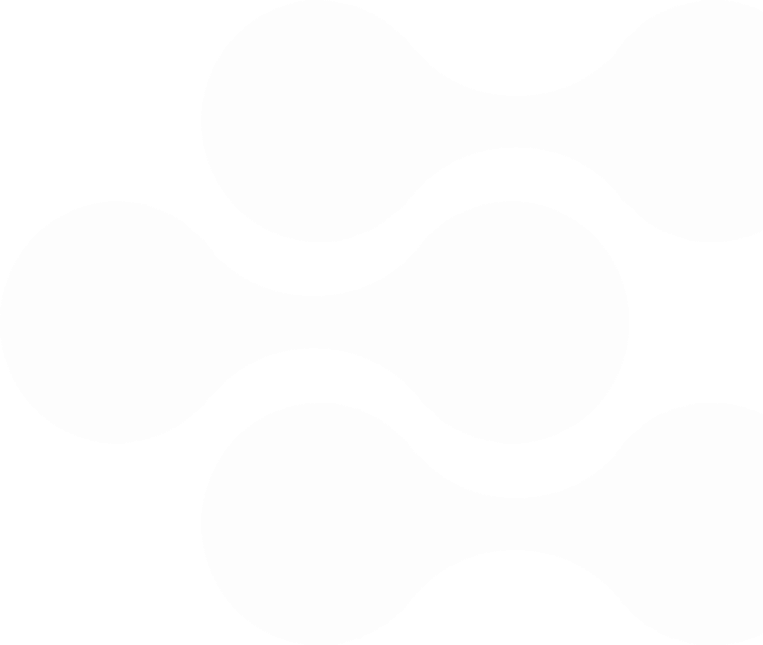 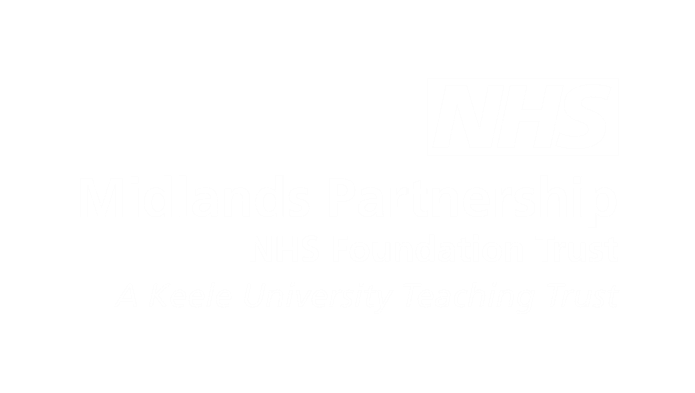 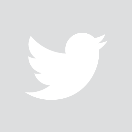 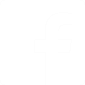 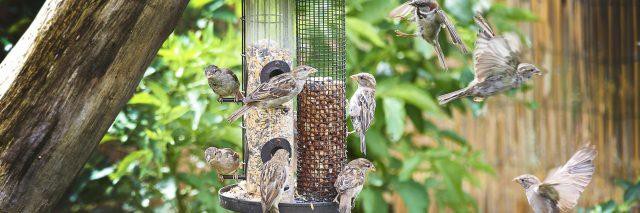 Birdwatching for WellbeingGareth Eccleston and Fiona Moorempftnhs@mpftnhs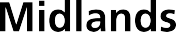 GROUP WELCOMECome with an open mind and an open heart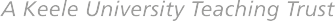 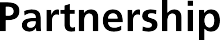 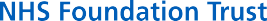 Online life reflects real life; be who you want to beWe can agree to disagreeKeep a learning focusShare to help others learningBe mindful of other students and their experienceswww.mpft.nhs.uk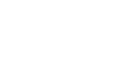 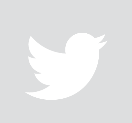 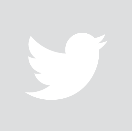 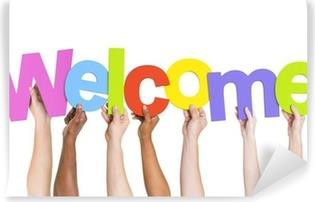 Together we are making life better for our communities@mpftnhsUsing Zoom on a Laptop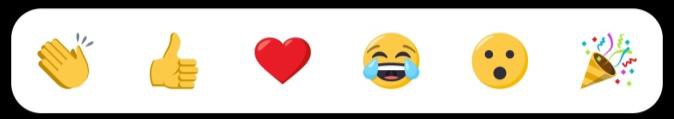 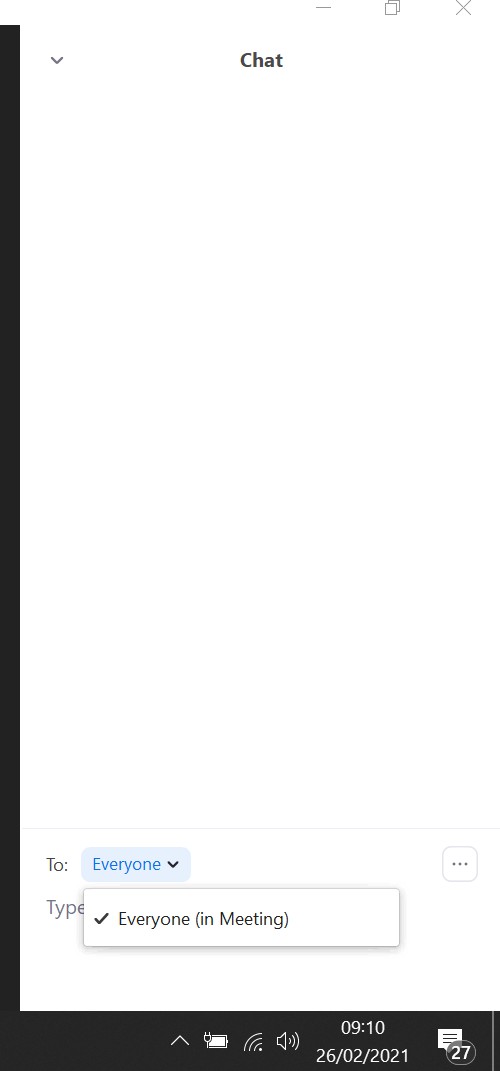 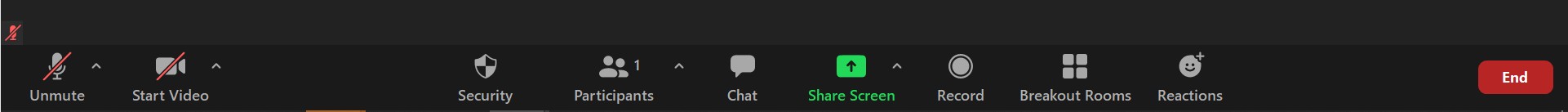 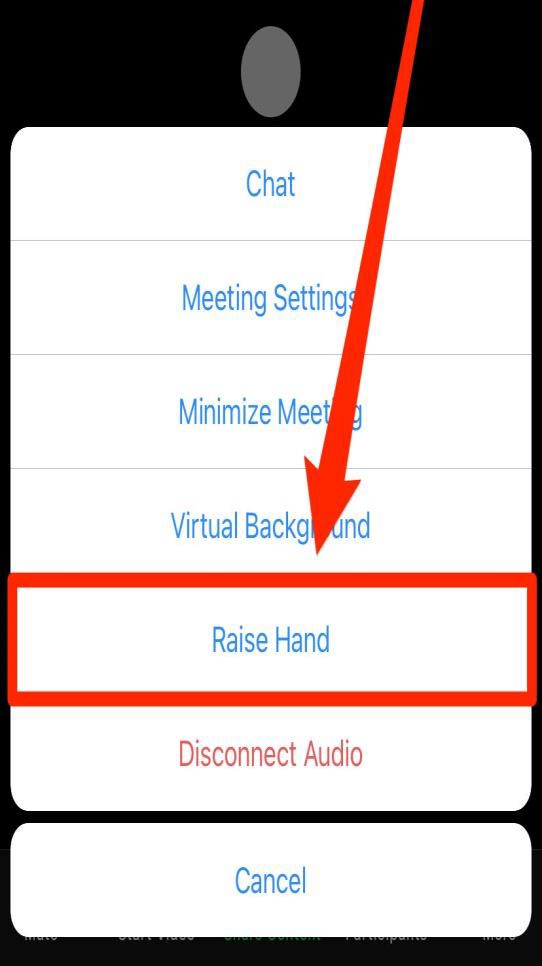 Using Zoom on a Tablet/Smartphone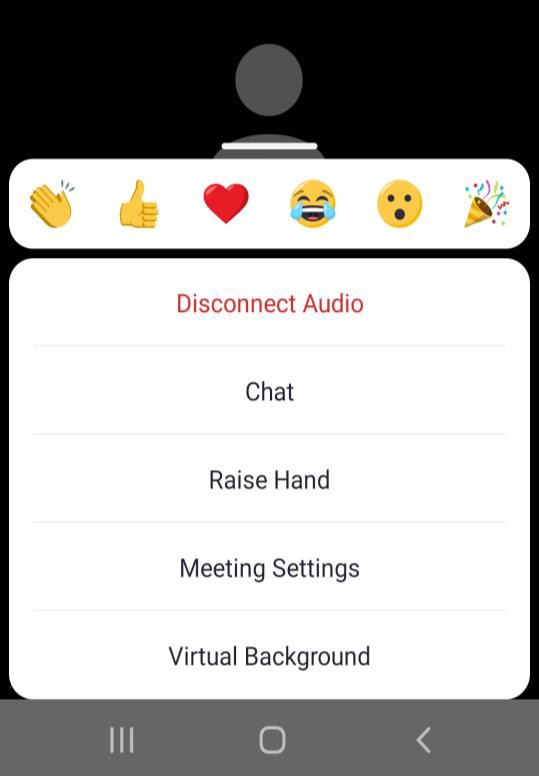 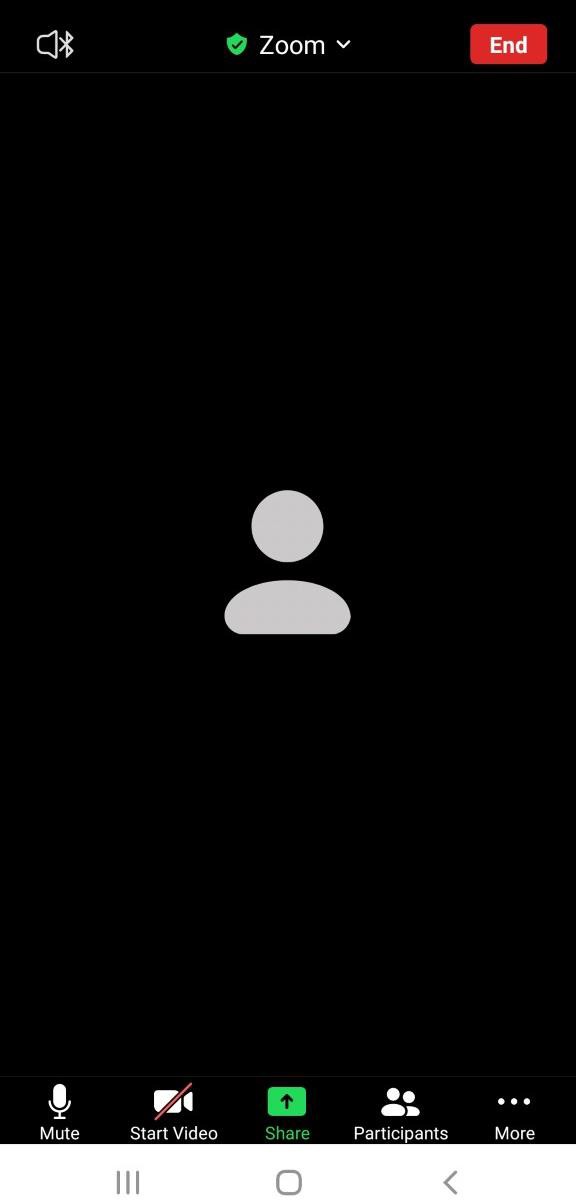 ObjectivesShare our stories of the benefits of bird-watchingLearn how to recognise some of our most common birdsPractice some bird-watching/bird-listening in your breaksBuild awareness of how bird-watching can be good for your wellbeingLearn some interesting facts about birdsAt least one of you to become a twitcher!www.mpft.nhs.ukTogether we are making life better for our communities@mpftnhsIntroductions‘Un-mike’ or in the chat box – let us know:What can you see right now?Are you in a spot where you can see a lot of birds?Or can you hear them?Are you indoors or outdoors?What do you find appealing about birds?How does it make you feel?www.mpft.nhs.ukTogether we are making life better for our communities@mpftnhsOur StoriesRing-Necked Parakeets (Seeing)Greater Spotted Woodpecker (Hearing)Woodpigeons – Courting Display(Observing)www.mpft.nhs.uk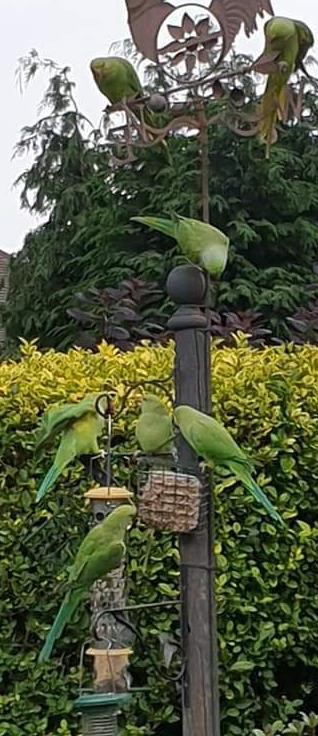 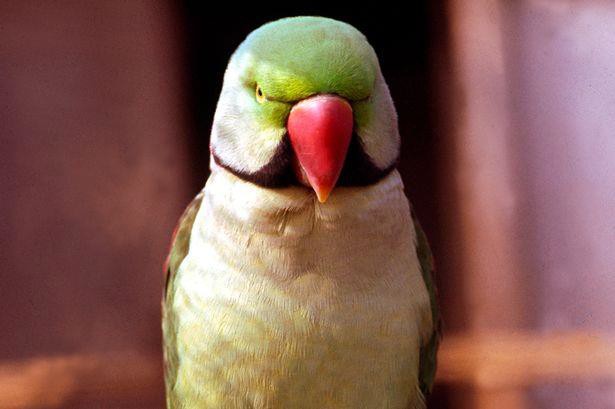 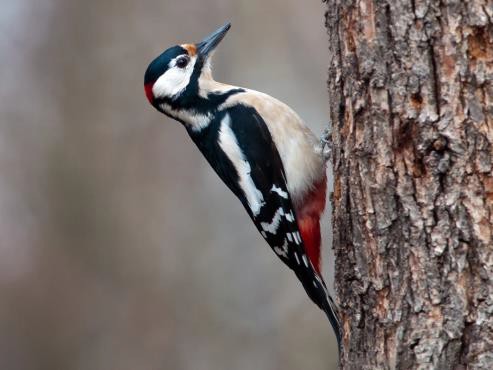 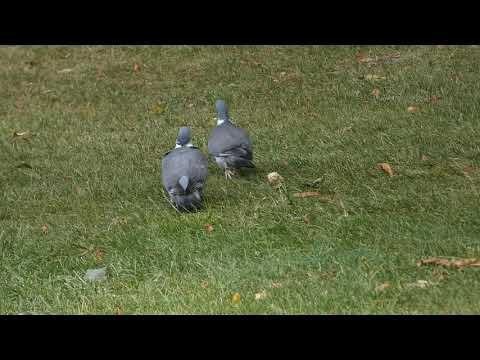 Together we are making life better for our communities@mpftnhsGareth’s storiesOur StoriesNuthatch	(seeing)	Jackdaws	(hearing)	Fire Crest	(Serendipity)www.mpft.nhs.uk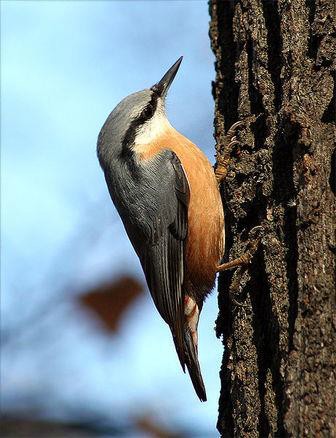 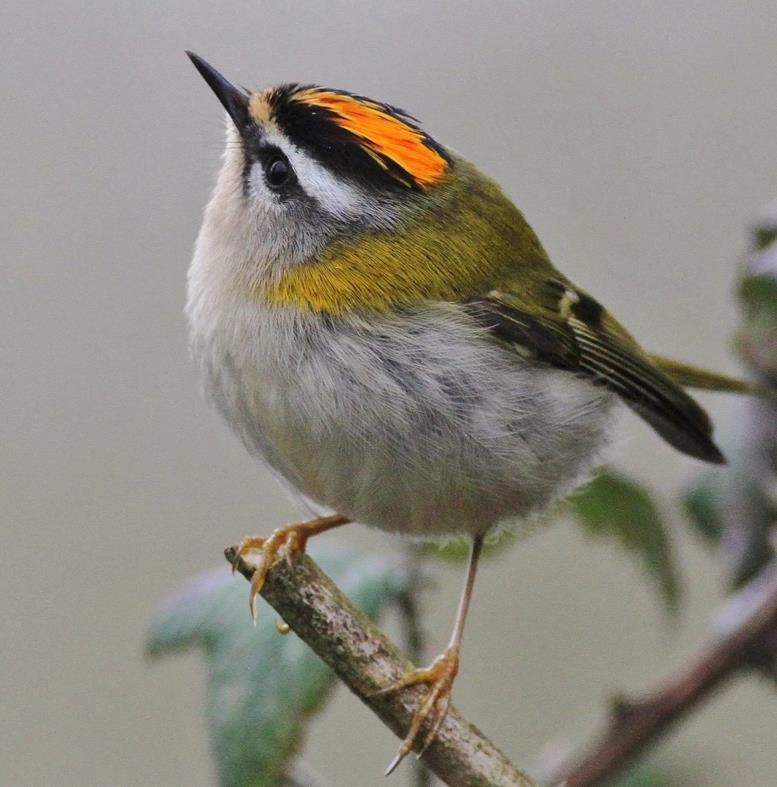 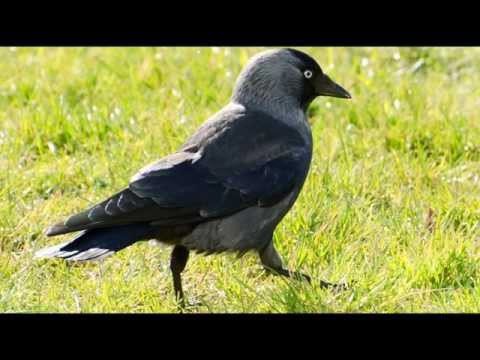 Together we are making life better for our communities@mpftnhsCommon Birds in your gardenDo you know who I am?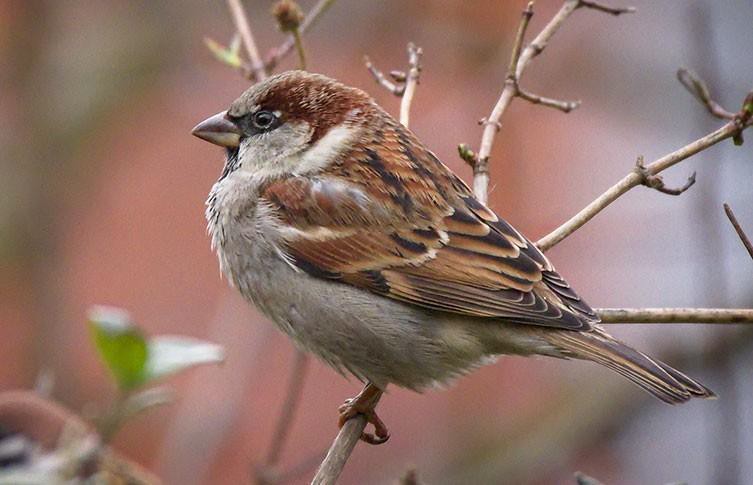 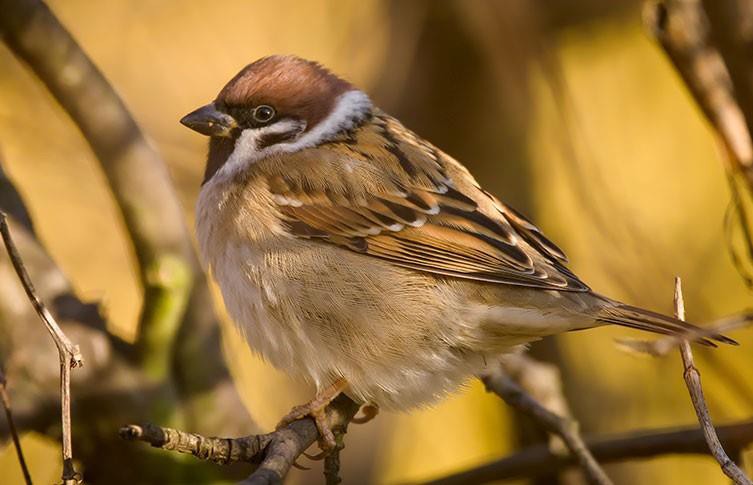 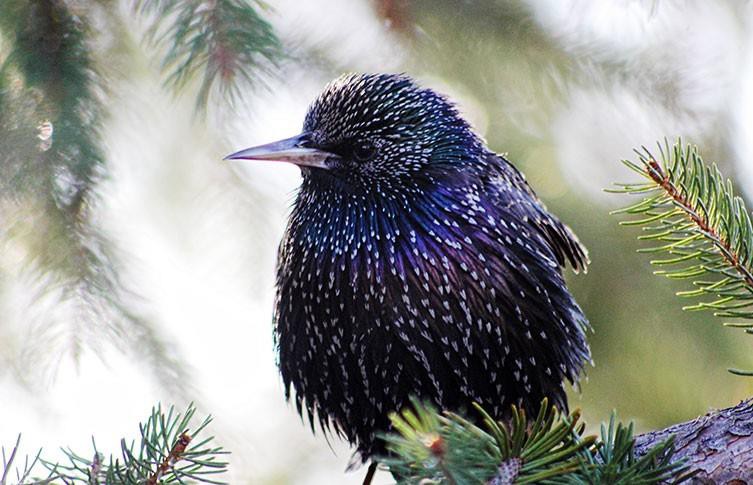 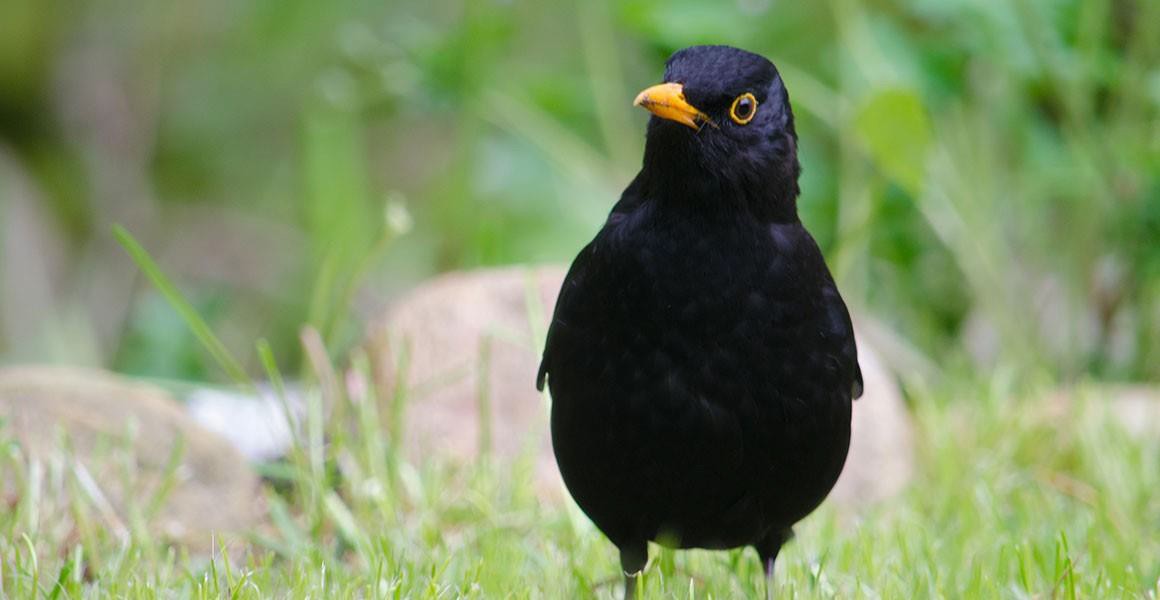 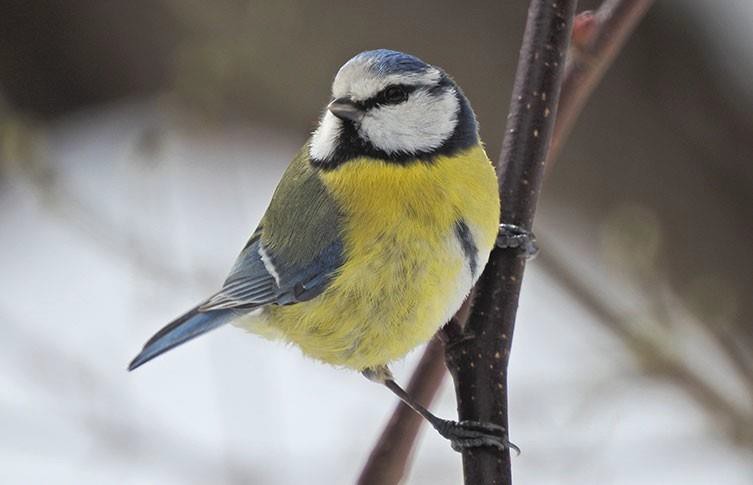 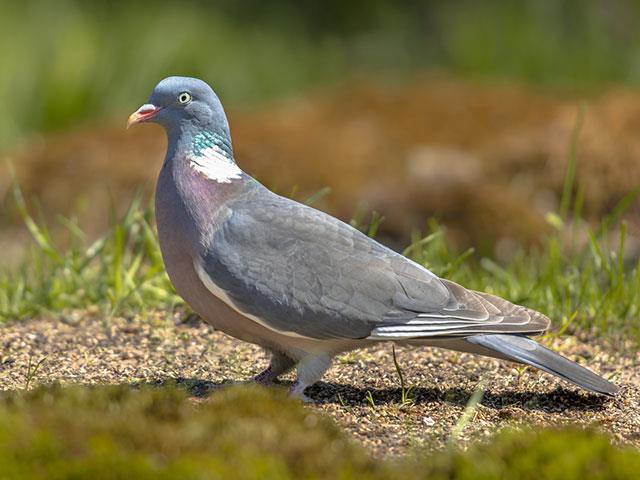 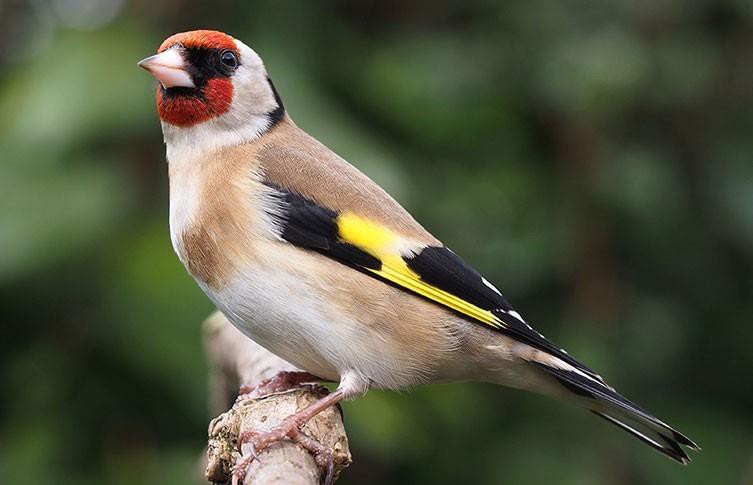 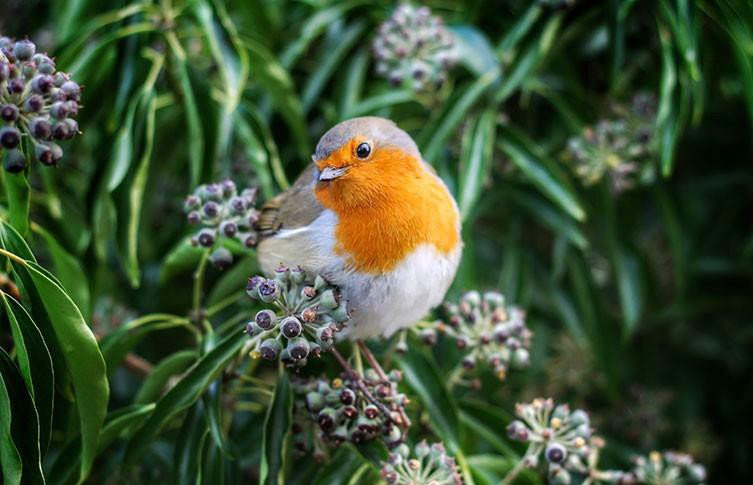 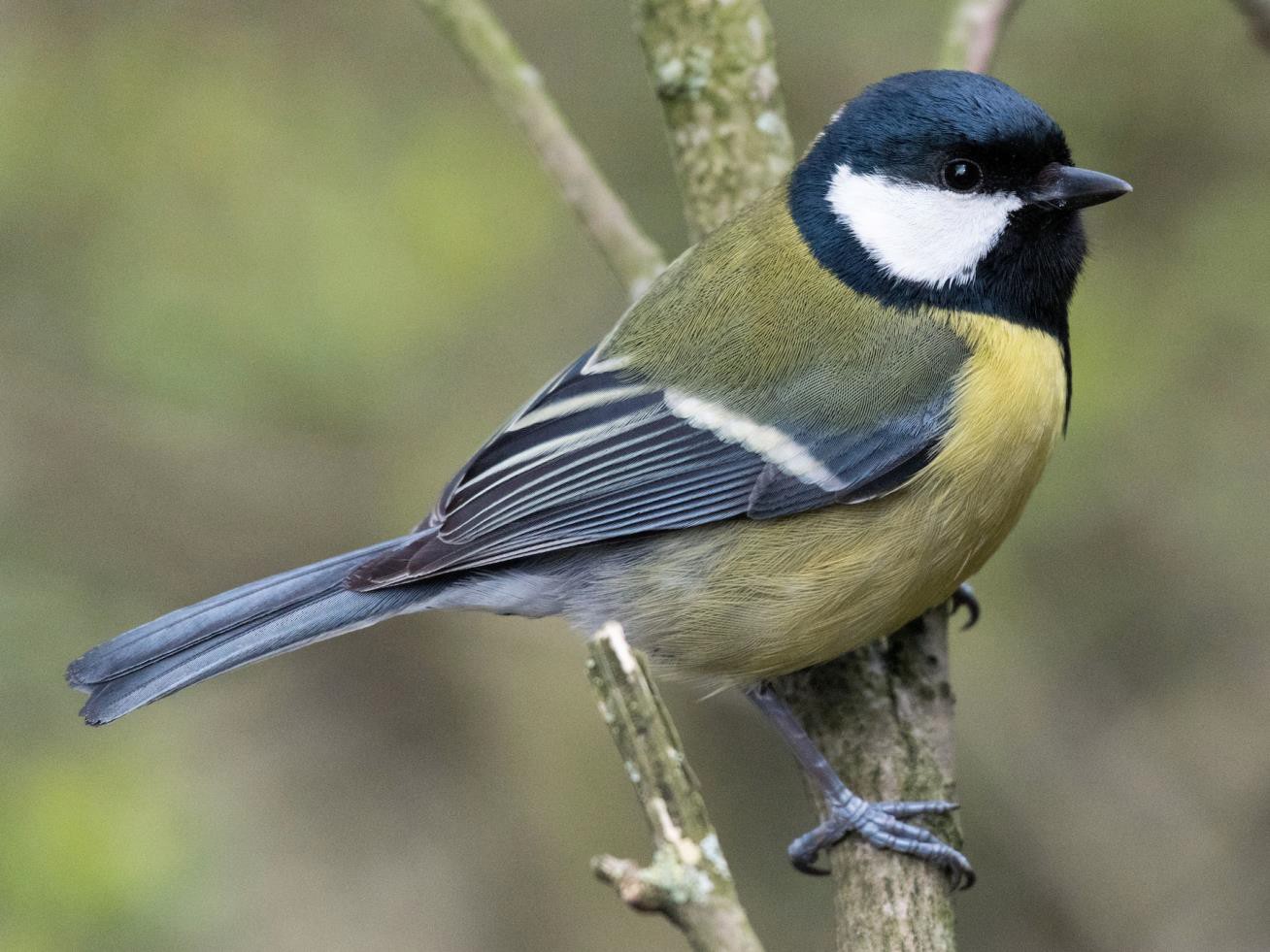 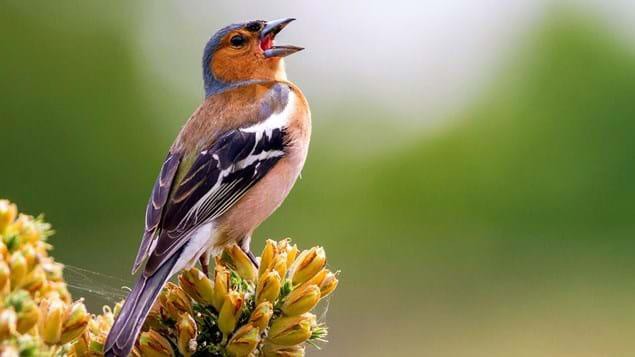 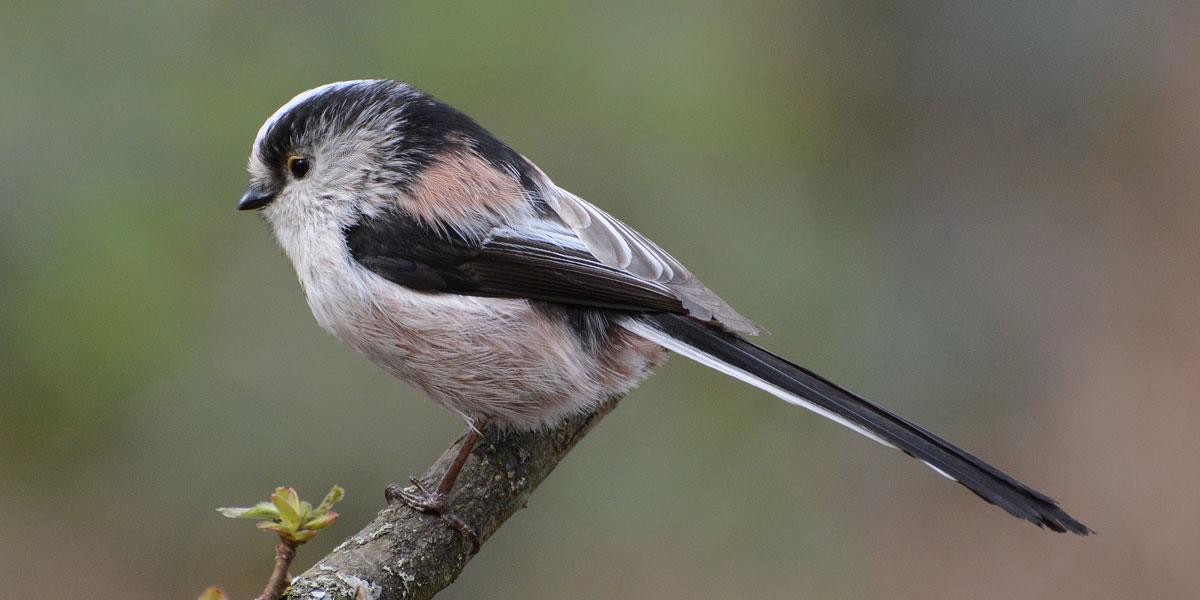 Take a Break! &Have a look or Listen for any birds for a few minuteswww.mpft.nhs.uk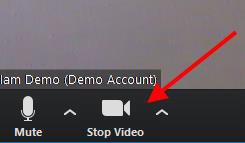 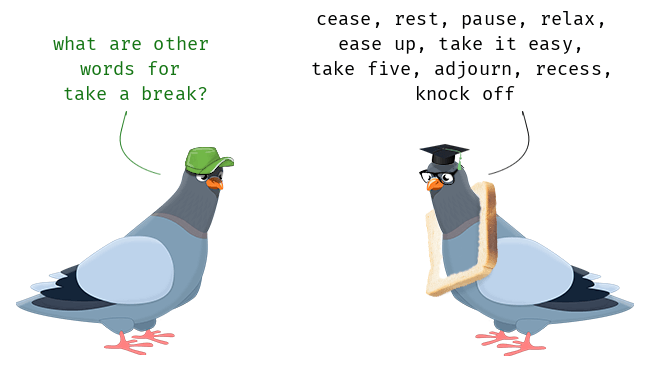 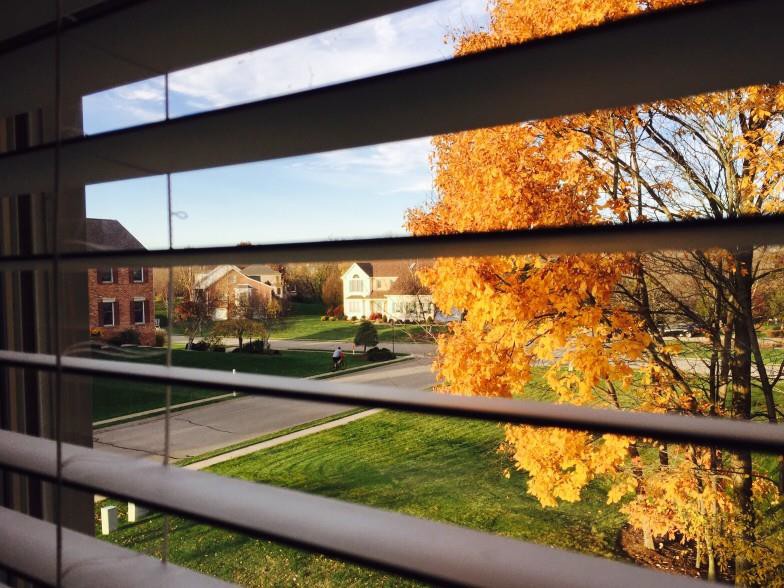 Together we are making life better for our communities@mpftnhsBird Bingo! – Collective Nouns for BirdsDunnock1.Confusion 2.Chattering 3.Commotion 4.Curfew 5.Jovial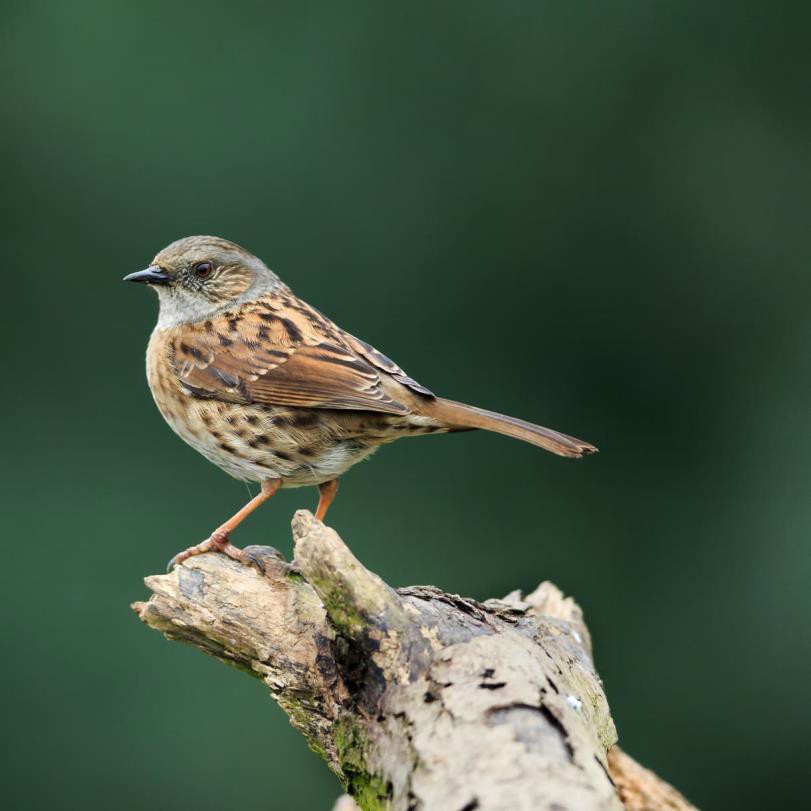 SparrowsConspiracySwatting 3.Quarrel 4.Crown 5.CastStarling1.Parliament2.Museum 3.Quilt 4.Murmuration 5.MischiefBlackbird1.Cloud 2.Wisp 3.Invisibleness 4.Fall 5.Deceipt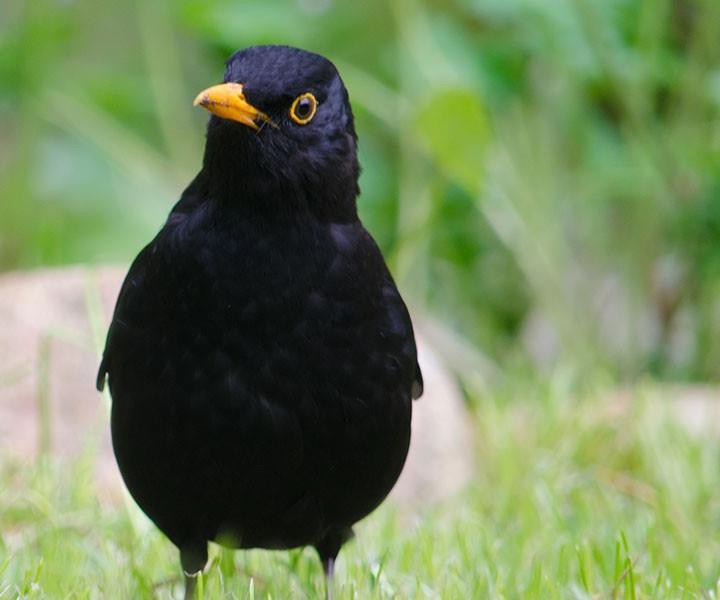 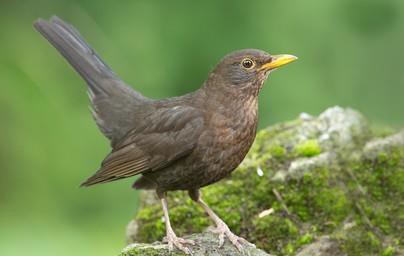 TitsFlock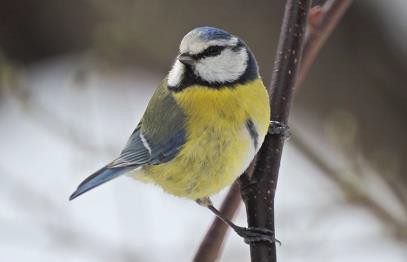 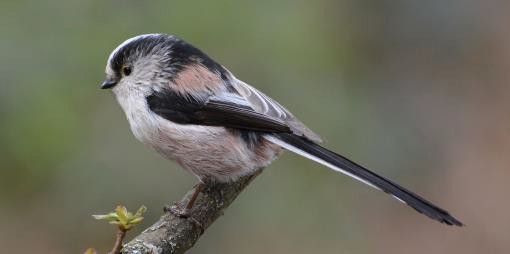 2.Merl 3.Invisibleness 4.Volery 5.Crop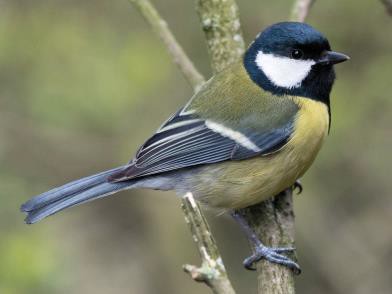 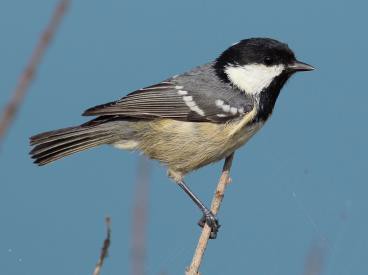 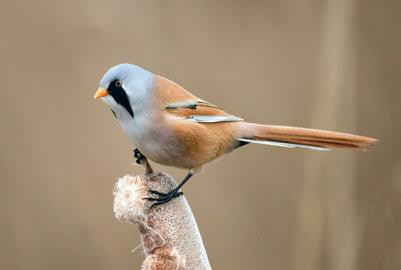 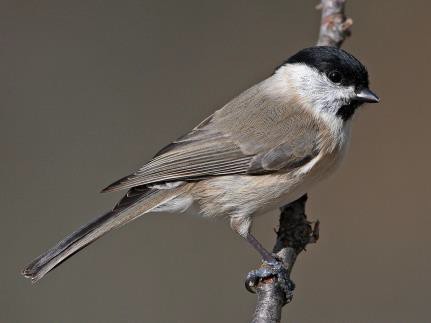 PigeonsGrind2.Loft 3.Chain 4.Bellowing 5.Herd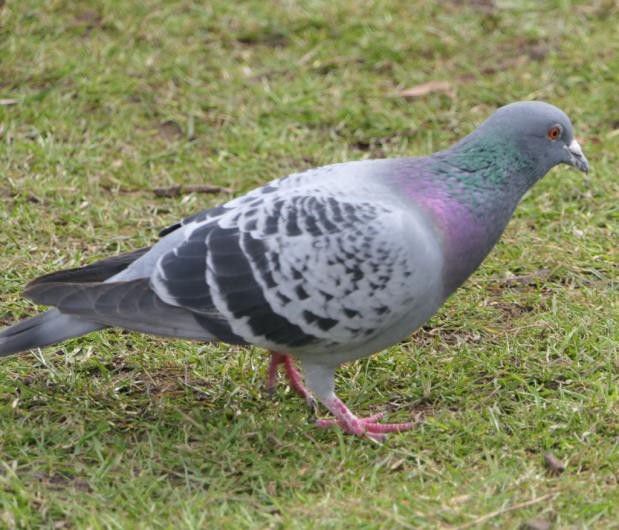 Finches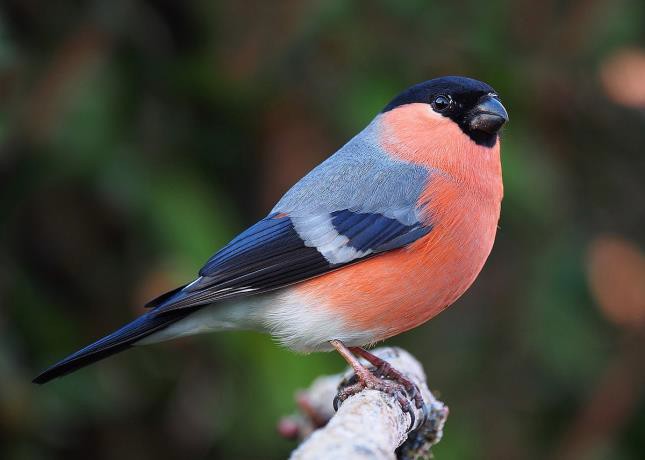 Wedge 2.Prayer 3.Tower 4.Trembling 5.Charm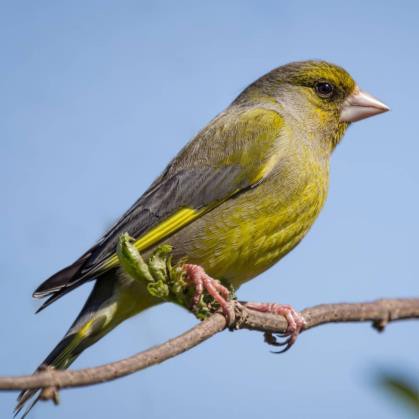 Robin1.BlushBobbin 3.Breast 4.Carol 5.RougeCarrion CrowPeep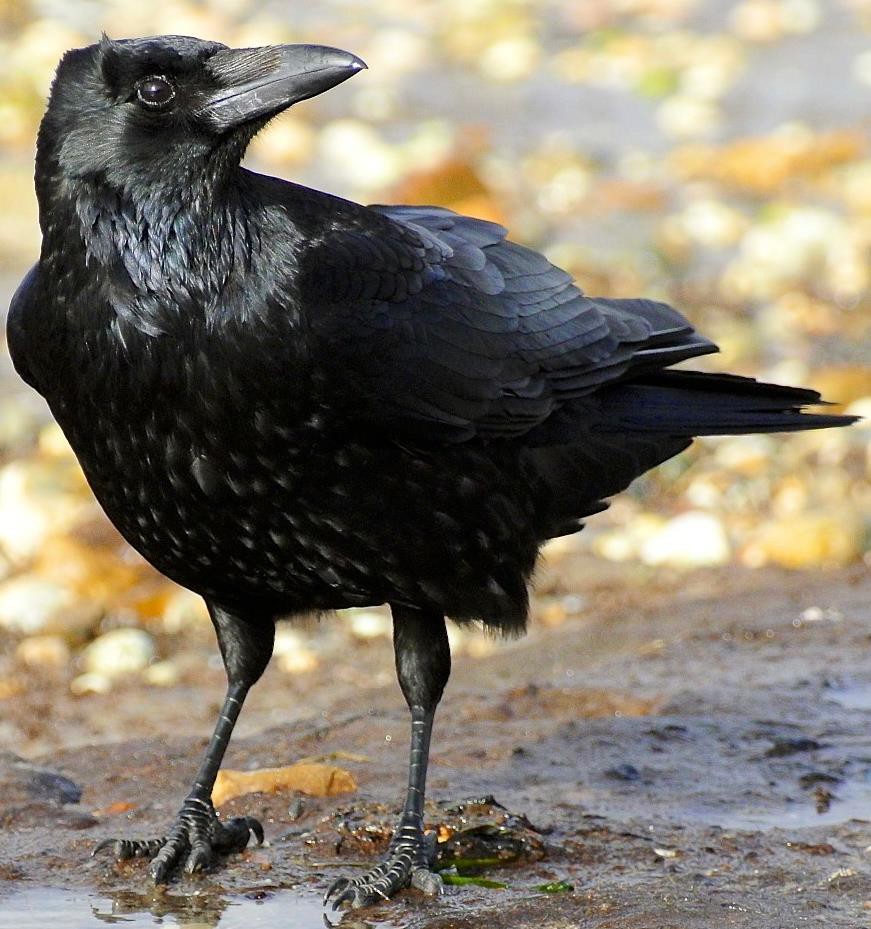 Flamboyance 3.Murder 4.Kettle 5.Party10 interesting facts about birdsRobins will take worms out of your handsRed kites hunted close to extinction in the UK – now a protected speciesFeathers aren’t just for flightWoodpeckers can peck 20 times every secondRing-necked parakeets are escapees and our only naturalised parrotRobins are very territorialBlue tits are sneaky and intelligentWaxwings prefer red berries to orange, yellow or whiteBlackbirds love to sunbatheStarlings are expert mimicsBirdwatching in Seasons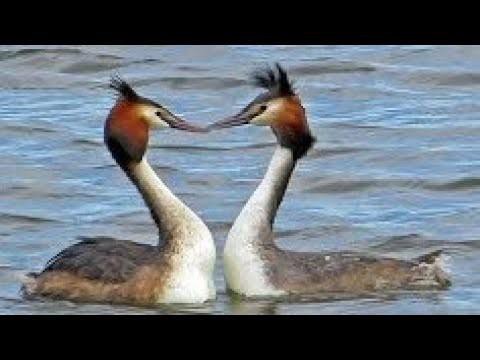 Spring - Birds suddenly seem louder and livelier from mid-January onwards – you might even spot some new faces. Birds get on with the business of breeding – look out for ‘displays’ - Great Crested Grebe Courtship Dance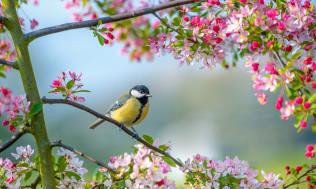 Summer – Birds will do most of their flying, singing and eating in the morning and evening when the air is cooler. During hot afternoons, they spend time resting quietly in the shade. Birds like to wade in shallow water. Provide water and bird-baths to help them out – feed high protein foods to help when moulting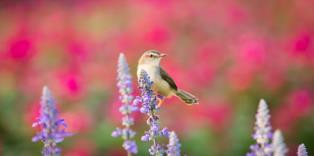 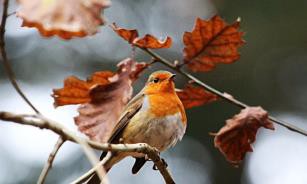 Autumn – Decrease in numbers of birds in gardens – can happen quite suddenly. Why aren’t the birds hungry? attributed to sudden abundance of wilds fruits and berries elsewhereWinter – Birds often return to gardens in large numbers when the first frost occurs in autumn. Help our wild birds throughout the cold months – put out food and water on a regular basis – high fat foods to maintain fat reserves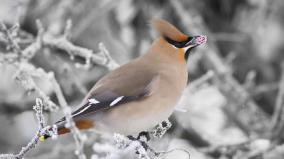 Take a Break! &Have a look or Listen for any birds for a few minutes…www.mpft.nhs.uk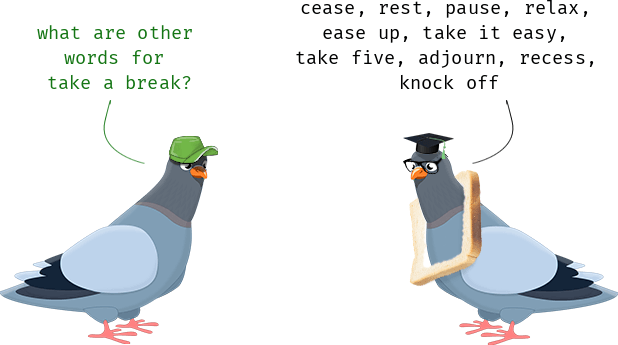 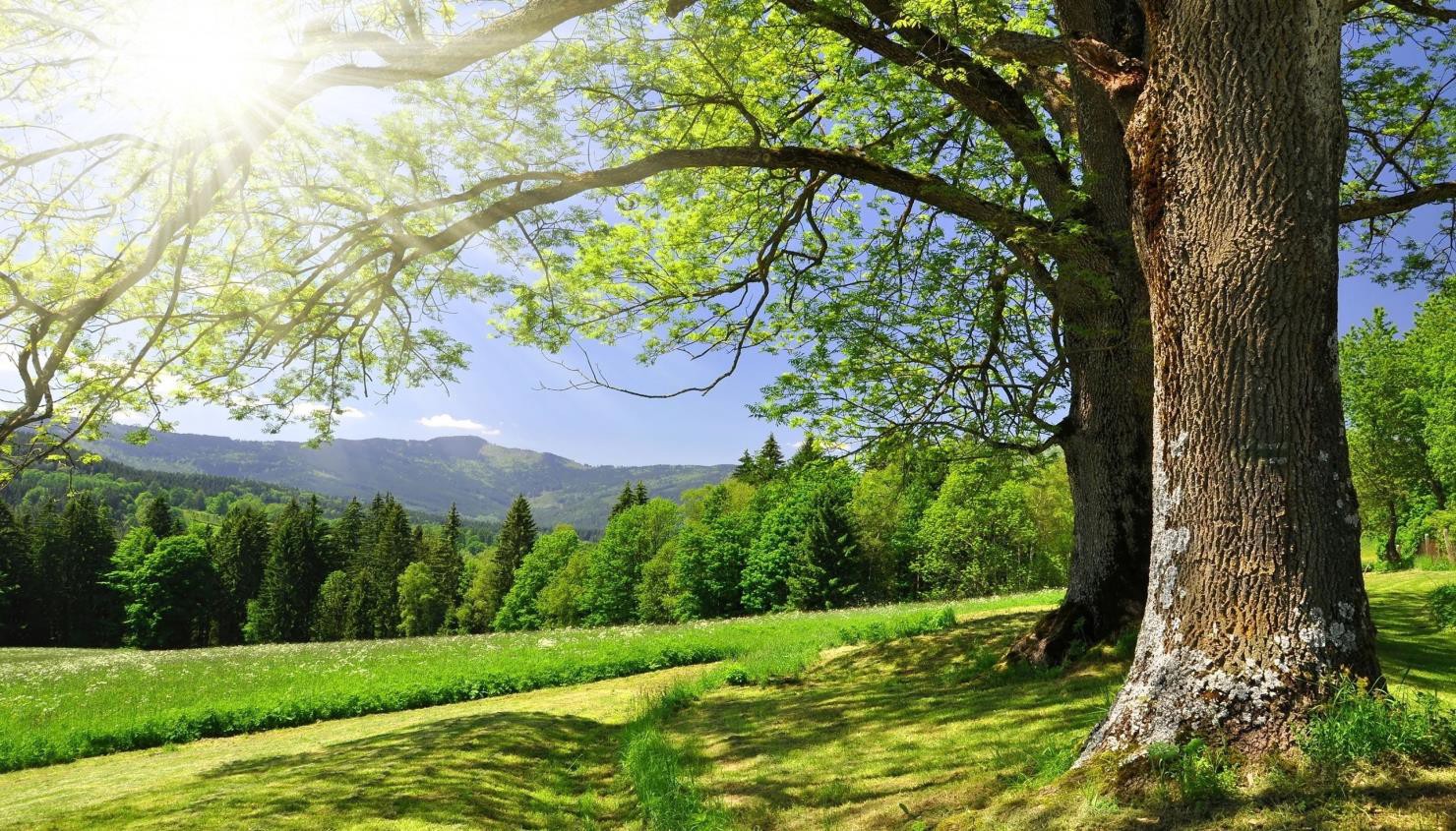 Together we are making life better for our communities@mpftnhsIntroducing the Therapeutic Benefits….The great outdoors!Connect with family and friendsTime for calmKeeping the mind active and healthyProviding a change of sceneryConnecting with naturePhysical benefitsBirdwatching for Mental HealthPeople living in environments with more birds, shrubs and trees are significantly less exposed to feelings of depression, anxiety and stress(University of Exeter, British Trust for Ornithology and University of Queensland)People felt much happier spying birds in the afternoon, despite numbers being lower than in the morningEven though most of the birds were common species such as blackbirds, crows, and blue tits, the mental health benefits remained. This means it is the number of birds an individual can see that affects mood, not speciesSatisfaction and RewardDopamine –birds specifically bring people a calming effect of dopamine. Being out in nature with the birds allows the prefrontal cortex in the brain to rest.Achieving a goal – finding out what that mystery bird is that you can see or hear!Having a goal to find out something new, and then achieving that, will stimulate the reward centres in your brainproducing dopamine that can give you a boost and reduce stress.& There's always a new bird to look out for. One that you know about, and have never seen as yet. And if you don’t spot it, maybe you’ll discover something unexpected along the way…So there’s several different ways Birdwatching can be rewarding, and you’ll be getting the natural health benefits of that Dopamine hit!www.mpft.nhs.ukTogether we are making life better for our communities@mpftnhsNatural Surroundings/EnvironmentsChemicals released by various types of plant life, in environments where birds can be found, have been shown to naturally reduce our levels of the stress hormone Cortisol.getting out in nature for as little as 20 mins, stimulates our endorphins and makes us feel more alive, energetic and well. Nature helps us stay out of ruminating negative thoughts which helps depression and increases serotonin and allows our brains to recharge.Birdwatching can be a great motivation to get out into theseenvironments. But even if you don’t spot any, you’ll still be getting the benefits of being there.How Birdwatching Helps you Feel InterconnectednessOxytocin is the hormone that is released due to feeling that you belong, and are connected to others.It’s a great health benefit, helping you to relax, and boosting your immune system.Birdwatching can help you to feel :A connection to others who are like mindedandA wider connection to the whole natural world‘Birdwatching’ with your eyes closedSo how do we still get some of these benefits when we cant SEE any birds….?Well, maybe we can still hear them…Best Time of Year for Birdsong – SpringBest Time of Day – the Early Bird Catches the Worm!‘Birdwatching with your eyes closed’ is the name of a book and a podcast by SIMON BARNESThe Present MomentListening to birdsong can help you centre yourself and be more in the moment.This can be a great antidote to Anxiety and Stress.Try focussing on your breathing to link your mind and body and then open your awareness to whatever birdsong you can hear in your area.We’re tapping into Mindfulness Practice here and you can do that with your eyes open too…Lets give it a go….4K Deep Forest - 8 Hours NO LOOP Birdsong - Robin & Blackbird Singing - Relaxing Nature Ambiance –YouTube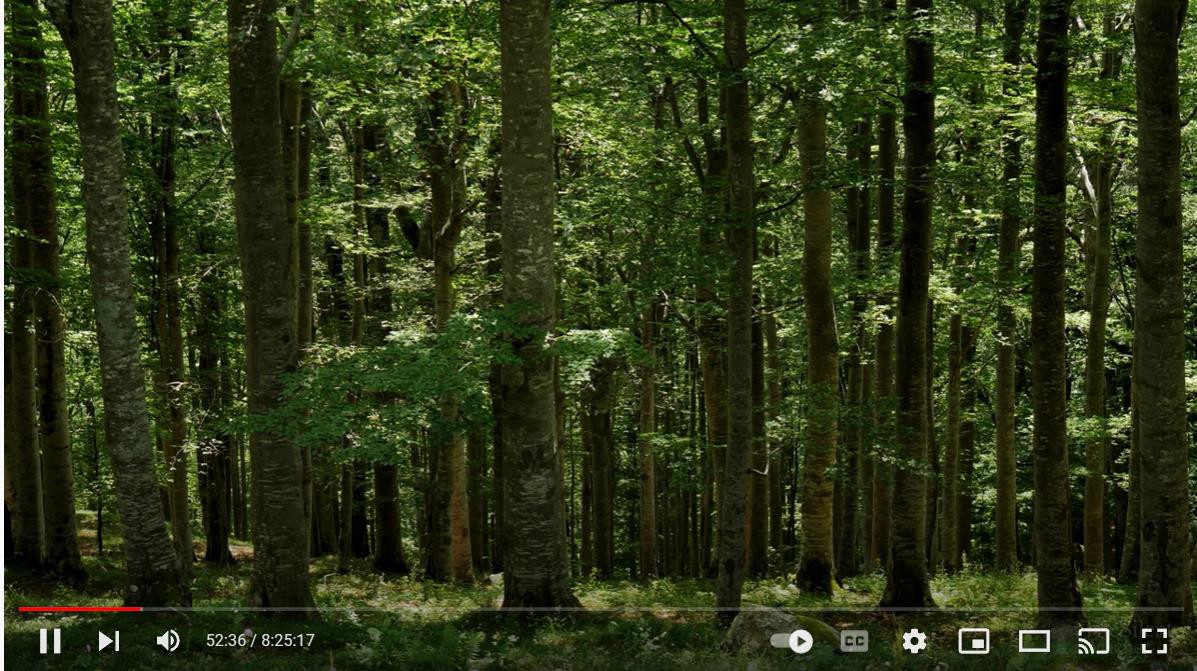 Take a Break! &Have a look or Listen for any birds for a few minutes…www.mpft.nhs.uk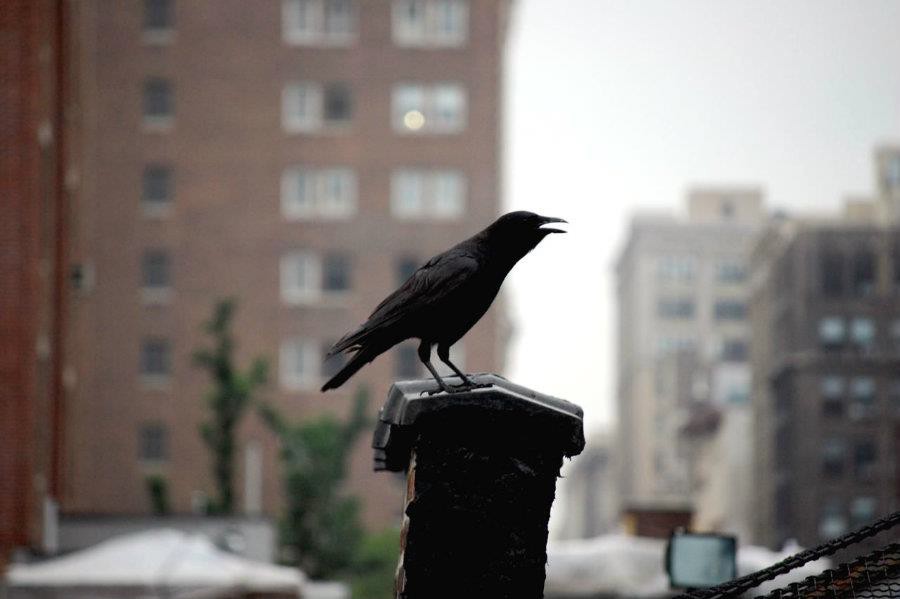 Together we are making life better for our communities@mpftnhsHow to Get Started – Give Birding a Go!Start in your garden (or local park) – find a quiet spot and stay very still. You’ll be amazed at what you can see and hear even in 10-15 minutes – or just look out of your window!Access live feeder camsLearn more about the birds – RSPB Bird Identifier - RSPB Bird IdentifierKeep a list of what you see - when you see something different, it’s more exciting to find the more scarce onesTake it to the next level – join the ‘Big Garden Birdwatch’ run by the RSPBSteps for the FutureIf you find that you’re suffering from a mental health condition such as stress, anxiety, or depression, while it’s not recommended you cut out or stop taking any medication or treatments you’re currently using, it may be a good idea to get outside to see what kind of birds you can see.Whether you’re simply investing in a bird feeder and setting it up in your back garden or you’re going for a walk in nature to see what you can see, the act is beneficial to your mind and body, even if you don’t see something.You can do this in a nearby rural area or even in your local park or wildlife reserve. Once you become mindful of thesenatural areas, you’ll soon realise that birds and wildlife are present throughout society, even in built-up areas.All you need to do is become mindful and watchful for their existence, and already you’ll start to see the benefits. Birdwatching is renowned for being a meditative exercise and can help nurture your connection with nature.Instead of allowing your mind to run free on unhelpful thoughts or ruminating, which usually result in anxious or stressed out thoughts, allowing yourself to focus on something like looking for birds can help keep your mind present and those pesky thoughts at bay.Of course, this is a practice that takes time to develop and nurture, but with regular practice and focus, you’ll be there in no time at all.www.mpft.nhs.ukTogether we are making life better for our communities@mpftnhsOur favourite programmes!BBC Spring/Summer/Autumn/WinterwatchBBC Winterwatch Previous EpisodesDavid Attenborough – The Wonder of Song BBC iPlayer David Attenborough Wonder of SongAttenborough’s Paradise BirdsBBC Two iPlayer Paradise BirdsA Guide to Mountain and Moorland Birds -ShropshireBBC iPlayer Mountain and Moorland BirdsBritish Trust for OrnithologySome Useful WebsitesRSPB Bird Identifierhttps://www.bto.orgWildlife Trusthttps://www.wildlifetrusts.org/wildlife-explorer/birdsRoyal Society for the Protection of Birds (RSPB) https://www.rspb.org.uk/Natural History Museum – British BirdsNatural History Museum - British BirdsCollective Terms for BirdsCollective Terms for British BirdsBird IdentifierIdentify Birds by Song - CountryfileBird Song IdentifierRSPB Hungry Birds Game!Hungry Birds Game for KidsBBC Spring/Summer/Autumn/Winter WatchBBC SpringwatchWildlife TrustHow to Identify Common Garden BirdsLive Bird Camshttps://www.birdfood.co.uk/webcamshttps://www.birdsofpooleharbour.co.uk/osprey/osprey-webcams/https://youtu.be/xtT2zlB-iHc - Red Kites Feeding in Waleshttps://birdwatchinghq.com/live-bird-cams/ - Twitch all over the World!https://www.facebook.com/watch/live/?ref=watch_permalink&v=3828331907392 503 – BBC Springwatch Live Camswww.mpft.nhs.ukTogether we are making life better for our communities@mpftnhsWild Geese, by Mary OliverYou do not have to be good.You do not have to walk on your kneesfor a hundred miles through the desert repenting. You only have to let the soft animal of your body love what it loves.Tell me about despair, yours, and I will tell you mine.Meanwhile the world goes on.Meanwhile the sun and the clear pebbles of the rain are moving across the landscapes,over the prairies and the deep trees, the mountains and the rivers.Meanwhile the wild geese, high in the clean blue air, are heading home again.Whoever you are, no matter how lonely, the world offers itself to your imagination,calls to you like the wild geese, harsh and exciting - over and over announcing your placein the family of thingsLessons from Geese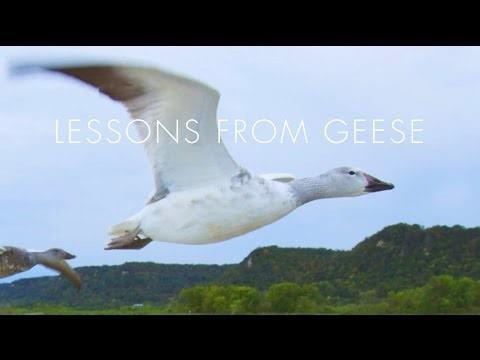 